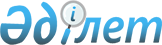 Бұқар жырау аудандық мәслихатының 24 сессиясының 2022 жылғы 22 желтоқсандағы № 7 "2023-2025 жылдарға арналған аудандық бюджет туралы" шешіміне өзгерістер енгізу туралыҚарағанды облысы Бұқар жырау аудандық мәслихатының 2023 жылғы 5 желтоқсандағы № 4 шешімі
      Қазақстан Республикасының "Қазақстан Республикасының Бюджет кодексі" Кодексіне, Қазақстан Республикасының "Қазақстан Республикасындағы жергілікті мемлекеттік басқару және өзін-өзі басқару туралы" Заңына сәйкес аудандық мәслихат ШЕШТІ:
      1. Бұқар жырау аудандық мәслихатының "2023-2025 жылдарға арналған аудандық бюджет туралы" 2022 жылғы 22 желтоқсандағы №7 (Нормативтік құқықтық актілерді мемлекеттік тіркеу тізілімінде №176203 болып тіркелген) шешіміне мынадай өзгерістер енгізілсін:
      1-тармақ жаңа редакцияда жазылсын:
      "1. 2023-2025 жылдарға арналған Бұқар жырау аудандық бюджет 1, 2 және 3 қосымшаларға сәйкес, оның ішінде 2023 жылға келесі көлемдерде бекітілсін:
      1) кірістер – 14 854 890 мың теңге, оның ішінде:
      салықтық түсімдер бойынша – 5 400 415 мың теңге;
      салықтық емес түсімдер бойынша – 120 215 мың теңге;
      негізгі капиталды сатудан түсетін түсімдер бойынша – 28 259 мың теңге;
      трансферттер түсімі бойынша – 9 306 001 мың теңге;
      2) шығындар – 15 602 878 мың теңге; 
      3) таза бюджеттік кредиттеу – 65 243 мың теңге, оның ішінде:
      бюджеттік кредиттер – 155 250 мың теңге;
      бюджеттік кредиттерді өтеу – 90 007 мың теңге;
      4) қаржы активтерімен операциялар бойынша сальдо – 0 мың теңге:
      қаржы активтерін сатып алу – 0 мың теңге;
      мемлекеттің қаржы активтерін сатудан түсетін түсімдер – 0 мың теңге;
      5) бюджет тапшылығы (профициті) – алу 813 231 мың теңге;
      6) бюджет тапшылығын қаржыландыру (профицитін пайдалану) – 813 231 мың теңге, оның ішінде:
      қарыздар түсімі – 155 250 мың теңге;
      қарыздарды өтеу – 90 008 мың теңге;
      бюджет қаражатының пайдаланылатын қалдықтары – 747 989 мың теңге.".
      көрсетілген шешімнің 1, 4 қосымшалары осы шешімнің 1, 2 қосымшаларына сәйкес жаңа редакцияда мазмұндалсын.
      2. Осы шешім 2023 жылдың 1 қаңтарынан бастап қолданысқа енгізіледі.  2023 жылға арналған аудандық бюджет 2023 жылға арналған республикалық және облыстық бюджеттен нысаналы трансферттер мен бюджеттік кредиттер
					© 2012. Қазақстан Республикасы Әділет министрлігінің «Қазақстан Республикасының Заңнама және құқықтық ақпарат институты» ШЖҚ РМК
				
      Мәслихат төрағасы

А. Әли
Бұқар жырау аудандық
мәслихатының 9 сессиясының
2023 жылғы 05 желтоқсандағы
№ 4 шешіміне 1 қосымшаБұқар жырау аудандық
мәслихатының
2022 жылғы 22 желтоқсандағы
№ 7 шешіміне 1 қосымша
Санаты
Санаты
Санаты
Санаты
Сомасы (мың теңге)
Сыныбы
Сыныбы
Сыныбы
Сомасы (мың теңге)
Iшкi сыныбы
Iшкi сыныбы
Сомасы (мың теңге)
Атауы
Сомасы (мың теңге)
1
2
3
4
5
I. Кірістер
14 854 890
1
Салықтық түсімдер
5 400 415
01
Табыс салығы
2 627 950
1
Корпоративтік табыс салығы
940 500
2
Жеке табыс салығы
1 687 450
03
Әлеуметтiк салық
1 458 030
1
Әлеуметтік салық
1 458 030
04
Меншiкке салынатын салықтар
1 236 790
1
Мүлiкке салынатын салықтар
1 224 810
3
Жер салығы
6 500
4
Көлiк құралдарына салынатын салық
5 480
05
Тауарларға, жұмыстарға және көрсетілетін қызметтерге салынатын iшкi салықтар
41 145
2
Акциздер
7 000
3
Табиғи және басқа да ресурстарды пайдаланғаны үшiн түсетiн түсiмдер
18 200
4
Кәсiпкерлiк және кәсiби қызметтi жүргiзгенi үшiн алынатын алымдар
15 945
08
Заңдық маңызы бар әрекеттерді жасағаны және (немесе) оған уәкілеттігі бар мемлекеттік органдар немесе лауазымды адамдар құжаттар бергені үшін алынатын міндетті төлемдер
36 500
1
Мемлекеттік баж
36 500
2
Салықтық емес түсiмдер
120 215
01
Мемлекеттік меншіктен түсетін кірістер
20 982
5
Мемлекет меншігіндегі мүлікті жалға беруден түсетін кірістер
20 900
7
Мемлекеттік бюджеттен берілген кредиттер бойынша сыйақылар
82
03
Мемлекеттік бюджеттен қаржыландырылатын мемлекеттік мекемелер ұйымдастыратын мемлекеттік сатып алуды өткізуден түсетін ақша түсімдері 
4 000
1
Мемлекеттік бюджеттен қаржыландырылатын мемлекеттік мекемелер ұйымдастыратын мемлекеттік сатып алуды өткізуден түсетін ақша түсімдері
4000
04
Мемлекеттік бюджеттен қаржыландырылатын, сондай-ақ Қазақстан Республикасы Ұлттық Банкінің бюджетінен (шығыстар сметасынан) ұсталатын және қаржыландырылатын мемлекеттік мекемелер салатын айыппұлдар, өсімпұлдар, санкциялар, өндіріп алулар
434
1
Мұнай секторы ұйымдарынан, Жәбірленушілерге өтемақы қорына, Білім беру инфрақұрылымын қолдау қорына және Арнаулы мемлекеттік қорға түсетін түсімдерді қоспағанда, мемлекеттік бюджеттен қаржыландырылатын, сондай-ақ Қазақстан Республикасы Ұлттық Банкінің бюджетінен (шығыстар сметасынан) ұсталатын және қаржыландырылатын мемлекеттік мекемелер салатын айыппұлдар, өсімпұлдар, санкциялар, өндіріп алулар
434
06
Басқа да салықтық емес түсiмдер
94 799
1
Басқа да салықтық емес түсiмдер
94 799
3
Негізгі капиталды сатудан түсетін түсімдер
28 259
01
Мемлекеттік мекемелерге бекітілген мемлекеттік мүлікті сату
24 837
1
Мемлекеттік мекемелерге бекітілген мемлекеттік мүлікті сату
24837
03
Жердi және материалдық емес активтердi сату
3 422
1
Жерді сату
3 200
2
Материалдық емес активтерді сату
222
4
Трансферттердің түсімдері
9 306 001
01
Төмен тұрған мемлекеттік басқару органдарынан трансферттер
49
3
Аудандық маңызы бар қалалардың, ауылдардың, кенттердің, ауылдық округтардың бюджеттерінен трансферттер
49
02
Мемлекеттiк басқарудың жоғары тұрған органдарынан түсетiн трансферттер
9 305 952
2
Облыстық бюджеттен түсетiн трансферттер
9 305 952
Функционалдық топ
Функционалдық топ
Функционалдық топ
Функционалдық топ
Функционалдық топ
Сомасы (мың теңге)
Кіші функция 
Кіші функция 
Кіші функция 
Кіші функция 
Сомасы (мың теңге)
Бюджеттік бағдарламалардың әкімшісі 
Бюджеттік бағдарламалардың әкімшісі 
Бюджеттік бағдарламалардың әкімшісі 
Сомасы (мың теңге)
Бағдарлама
Бағдарлама
Сомасы (мың теңге)
Атауы
Сомасы (мың теңге)
1
2
3
4
5
6
 II. Шығындар
15 602 878
01
Жалпы сипаттағы мемлекеттiк қызметтер
1 422 501
1
Мемлекеттiк басқарудың жалпы функцияларын орындайтын өкiлдi, атқарушы және басқа органдар
470 104
112
Аудан (облыстық маңызы бар қала) мәслихатының аппараты
46 525
001
Аудан (облыстық маңызы бар қала) мәслихатының қызметін қамтамасыз ету жөніндегі қызметтер
45 725
003
Мемлекеттік органның күрделі шығыстары
800
122
Аудан (облыстық маңызы бар қала) әкімінің аппараты
423 579
001
Аудан (облыстық маңызы бар қала) әкімінің қызметін қамтамасыз ету жөніндегі қызметтер
230 097
003
Мемлекеттік органның күрделі шығыстары
18 693
113
Төменгі тұрған бюджеттерге берілетін нысаналы ағымдағы трансферттер
174 789
2
Қаржылық қызмет
104 029
489
 Ауданның (облыстық маңызы бар қаланың) мемлекеттік активтер және сатып алу бөлімі
104 029
001
Жергілікті деңгейде мемлекеттік активтер мен сатып алуды басқару саласындағы мемлекеттік саясатты іске асыру жөніндегі қызметтер
56 733
003
Мемлекеттік органның күрделі шығыстары
6 990
004
Салық салу мақсатында мүлікті бағалауды жүргізу
2 324
005
 Жекешелендіру, коммуналдық меншікті басқару, жекешелендіруден кейінгі қызмет және осыған байланысты дауларды реттеу
28 982
007
 Коммуналдық меншікке мүлікті сатып алу
9 000
9
Жалпы сипаттағы өзге де мемлекеттiк қызметтер
848 368
459
Ауданның (облыстық маңызы бар қаланың) экономика және қаржы бөлімі
148 710
001
Ауданның (облыстық маңызы бар қаланың) экономикалық саясатын қалыптастыру мен дамыту, мемлекеттік жоспарлау, бюджеттік атқару және коммуналдық меншігін басқару саласындағы мемлекеттік саясатты іске асыру жөніндегі қызметтер
57 120
113
Төменгі тұрған бюджеттерге берілетін нысаналы ағымдағы трансферттер
91 590
490
Ауданның (облыстық маңызы бар қаланың) коммуналдық шаруашылығы, жолаушылар көлігі және автомобиль жолдары бөлімі
669 356
001
Жергілікті деңгейде коммуналдық шаруашылық, жолаушылар көлігі және автомобиль жолдары саласындағы мемлекеттік саясатты іске асыру жөніндегі қызметтер
48 333
003
Мемлекеттік органның күрделі шығыстары
8 160
113
Төменгі тұрған бюджеттерге берілетін нысаналы ағымдағы трансферттер
612 863
494
Ауданның (облыстық маңызы бар қаланың) кәсіпкерлік және өнеркәсіп бөлімі
30 302
001
Жергілікті деңгейде кәсіпкерлікті және өнеркәсіпті дамыту саласындағы мемлекеттік саясатты іске асыру жөніндегі қызметтер
22 771
003
Мемлекеттік органның күрделі шығыстары
7 531
02
Қорғаныс
39 348
1
Әскери мұқтаждар
30 151
122
Аудан (облыстық маңызы бар қала) әкімінің аппараты
30 151
005
Жалпыға бірдей әскери міндетті атқару шеңберіндегі іс-шаралар
30 151
2
Төтенше жағдайлар жөнiндегi жұмыстарды ұйымдастыру
9 197
122
Аудан (облыстық маңызы бар қала) әкімінің аппараты
9 197
006
Аудан (облыстық маңызы бар қала) ауқымындағы төтенше жағдайлардың алдын алу және оларды жою
4 777
007
Аудандық (қалалық) ауқымдағы дала өрттерінің, сондай-ақ мемлекеттік өртке қарсы қызмет органдары құрылмаған елдi мекендерде өрттердің алдын алу және оларды сөндіру жөніндегі іс-шаралар
4 420
06
Әлеуметтiк көмек және әлеуметтiк қамсыздандыру
934 649
1
Әлеуметтiк қамсыздандыру
78 992
451
Ауданның (облыстық маңызы бар қаланың) жұмыспен қамту және әлеуметтік бағдарламалар бөлімі
78 992
005
Мемлекеттік атаулы әлеуметтік көмек 
78 992
2
Әлеуметтiк көмек
741 781
451
Ауданның (облыстық маңызы бар қаланың) жұмыспен қамту және әлеуметтік бағдарламалар бөлімі
741 781
002
Жұмыспен қамту бағдарламасы
141 021
004
Ауылдық жерлерде тұратын денсаулық сақтау, білім беру, әлеуметтік қамтамасыз ету, мәдениет, спорт және ветеринар мамандарына отын сатып алуға Қазақстан Республикасының заңнамасына сәйкес әлеуметтік көмек көрсету
39 434
006
Тұрғын үйге көмек көрсету
3 483
007
Жергілікті өкілетті органдардың шешімі бойынша мұқтаж азаматтардың жекелеген топтарына әлеуметтік көмек
139 025
010
Үйден тәрбиеленіп оқытылатын мүгедектігі бар балаларды материалдық қамтамасыз ету
488
014
Мұқтаж азаматтарға үйде әлеуметтiк көмек көрсету
133 043
017
Оңалтудың жеке бағдарламасына сәйкес мұқтаж мүгедектігі бар адамдарды протездік-ортопедиялық көмек, сурдотехникалық құралдар, тифлотехникалық құралдар, санаторий-курорттық емделу, мiндеттi гигиеналық құралдармен қамтамасыз ету, арнаулы жүрiп-тұру құралдары, жеке көмекшінің және есту бойынша мүгедектігі бар адамдарға қолмен көрсететiн тіл маманының қызметтері мен қамтамасыз ету
237 830
023
Жұмыспен қамту орталықтарының қызметін қамтамасыз ету
47 457
9
Әлеуметтiк көмек және әлеуметтiк қамтамасыз ету салаларындағы өзге де қызметтер
113 876
451
Ауданның (облыстық маңызы бар қаланың) жұмыспен қамту және әлеуметтік бағдарламалар бөлімі
113 876
001
Жергілікті деңгейде халық үшін әлеуметтік бағдарламаларды жұмыспен қамтуды қамтамасыз етуді іске асыру саласындағы мемлекеттік саясатты іске асыру жөніндегі қызметтер 
53 343
011
Жәрдемақыларды және басқа да әлеуметтік төлемдерді есептеу, төлеу мен жеткізу бойынша қызметтерге ақы төлеу
2 724
021
Мемлекеттік органның күрделі шығыстары
7 290
054
Үкіметтік емес ұйымдарда мемлекеттік әлеуметтік тапсырысты орналастыру
50 519
07
Тұрғын үй-коммуналдық шаруашылық
4 524 158
1
Тұрғын үй шаруашылығы
1 895 965
467
Ауданның (облыстық маңызы бар қаланың) құрылыс бөлімі
1 324 926
003
Коммуналдық тұрғын үй қорының тұрғын үйін жобалау және (немесе) салу, реконструкциялау
62 410
004
Инженерлік-коммуникациялық инфрақұрылымды жобалау, дамыту және (немесе) жайластыру
1 262 516
490
Ауданның (облыстық маңызы бар қаланың) коммуналдық шаруашылығы, жолаушылар көлігі және автомобиль жолдары бөлімі
44 315
033
Инженерлік-коммуникациялық инфрақұрылымды жобалау, дамыту және (немесе) жайластыру
44 315
491
Ауданның (облыстық маңызы бар қаланың) тұрғын үй қатынастары бөлімі
526 724
001
Жергілікті деңгейде тұрғын үй қоры саласындағы мемлекеттік саясатты іске асыру жөніндегі қызметтер
23 472
003
Мемлекеттік органның күрделі шығыстары
303
005
Мемлекеттік тұрғын үй қорын сақтауды ұйымдастыру
380 303
006
Азаматтардың жекелеген санаттарын тұрғын үймен қамтамасыз ету
93 000
113
Төменгі тұрған бюджеттерге берілетін нысаналы ағымдағы трансферттер
29 646
2
Коммуналдық шаруашылық
2 626 472
467
Ауданның (облыстық маңызы бар қаланың) құрылыс бөлімі
1 612 176
058
Ауылдық елді мекендердегі сумен жабдықтау және су бұру жүйесін дамыту
1 612 176
490
Ауданның (облыстық маңызы бар қаланың) коммуналдық шаруашылығы, жолаушылар көлігі және автомобиль жолдары бөлімі
1 014 296
012
Сумен жабдықтау және су бұру жүйесінің жұмыс істеуі
223 315
026
Ауданның (облыстық маңызы бар қаланың) коммуналдық меншігіндегі жылу желілерін пайдалануды ұйымдастыру
490 981
058
Ауылдық елді мекендердегі сумен жабдықтау және су бұру жүйесін дамыту
300 000
3
Елді-мекендерді көркейту
1 721
490
Ауданның (облыстық маңызы бар қаланың) коммуналдық шаруашылығы, жолаушылар көлігі және автомобиль жолдары бөлімі
1 721
016
Елдi мекендердiң санитариясын қамтамасыз ету
1 721
08
Мәдениет, спорт, туризм және ақпараттық кеңістiк
1 856 368
1
Мәдениет саласындағы қызмет
947 753
455
Ауданның (облыстық маңызы бар қаланың) мәдениет және тілдерді дамыту бөлімі
933 379
003
Мәдени-демалыс жұмысын қолдау
933 379
467
Ауданның (облыстық маңызы бар қаланың) құрылыс бөлімі
14 374
011
Мәдениет объектілерін дамыту
14 374
2
Спорт
272 703
465
Ауданның (облыстық маңызы бар қаланың) дене шынықтыру және спорт бөлімі
264 620
001
Жергілікті деңгейде дене шынықтыру және спорт саласындағы мемлекеттік саясатты іске асыру жөніндегі қызметтер
65 650
004
 Мемлекеттік органның күрделі шығыстары
517
005
Ұлттық және бұқаралық спорт түрлерін дамыту
9 788
006
Аудандық (облыстық маңызы бар қалалық) деңгейде спорттық жарыстар өткiзу
6 654
007
Әртүрлi спорт түрлерi бойынша аудан (облыстық маңызы бар қала) құрама командаларының мүшелерiн дайындау және олардың облыстық спорт жарыстарына қатысуы
11 794
113
 Төменгі тұрған бюджеттерге берілетін нысаналы ағымдағы трансферттер
170 217
467
Ауданның (облыстық маңызы бар қаланың) құрылыс бөлімі
8 083
008
Cпорт объектілерін дамыту
8 083
3
Ақпараттық кеңiстiк
312 638
455
Ауданның (облыстық маңызы бар қаланың) мәдениет және тілдерді дамыту бөлімі
303 287
006
Аудандық (қалалық) кiтапханалардың жұмыс iстеуi
289 598
007
Мемлекеттiк тiлдi және Қазақстан халқының басқа да тiлдерін дамыту
13 689
456
Ауданның (облыстық маңызы бар қаланың) ішкі саясат бөлімі
9 351
002
Мемлекеттік ақпараттық саясат жүргізу жөніндегі қызметтер
9 351
9
Мәдениет, спорт, туризм және ақпараттық кеңiстiктi ұйымдастыру жөнiндегi өзге де қызметтер
323 274
455
Ауданның (облыстық маңызы бар қаланың) мәдениет және тілдерді дамыту бөлімі
198 272
001
Жергілікті деңгейде тілдерді және мәдениетті дамыту саласындағы мемлекеттік саясатты іске асыру жөніндегі қызметтер
29 771
032
Ведомстволық бағыныстағы мемлекеттік мекемелер мен ұйымдардың күрделі шығыстары
168 501
456
Ауданның (облыстық маңызы бар қаланың) ішкі саясат бөлімі
125 002
001
Жергілікті деңгейде ақпарат, мемлекеттілікті нығайту және азаматтардың әлеуметтік сенімділігін қалыптастыру саласында мемлекеттік саясатты іске асыру жөніндегі қызметтер
29 007
003
Жастар саясаты саласында іс-шараларды іске асыру
57 185
113
 Төменгі тұрған бюджеттерге берілетін нысаналы ағымдағы трансферттер
38 810
10
Ауыл, су, орман, балық шаруашылығы, ерекше қорғалатын табиғи аумақтар, қоршаған ортаны және жануарлар дүниесін қорғау, жер қатынастары
332 618
1
Ауыл шаруашылығы
253 222
462
Ауданның (облыстық маңызы бар қаланың) ауыл шаруашылығы бөлімі
253 222
001
Жергілікті деңгейде ауыл шаруашылығы саласындағы мемлекеттік саясатты іске асыру жөніндегі қызметтер
51 895
006
Мемлекеттік органның күрделі шығыстары
106 895
113
 Төменгі тұрған бюджеттерге берілетін нысаналы ағымдағы трансферттер
94 432
6
Жер қатынастары
43 714
463
Ауданның (облыстық маңызы бар қаланың) жер қатынастары бөлімі
43 714
001
Аудан (облыстық маңызы бар қала) аумағында жер қатынастарын реттеу саласындағы мемлекеттік саясатты іске асыру жөніндегі қызметтер
36 260
007
Мемлекеттік органның күрделі шығыстары
7 454
9
Ауыл, су, орман, балық шаруашылығы, қоршаған ортаны қорғау және жер қатынастары саласындағы басқа да қызметтер
35 682
459
Ауданның (облыстық маңызы бар қаланың) экономика және қаржы бөлімі
35 682
099
Мамандарға әлеуметтік қолдау көрсету жөніндегі шараларды іске асыру
35 682
11
Өнеркәсіп, сәулет, қала құрылысы және құрылыс қызметі
69 324
2
Сәулет, қала құрылысы және құрылыс қызметі
69 324
467
Ауданның (облыстық маңызы бар қаланың) құрылыс бөлімі
27 396
001
Жергілікті деңгейде құрылыс саласындағы мемлекеттік саясатты іске асыру жөніндегі қызметтер
27 396
468
Ауданның (облыстық маңызы бар қаланың) сәулет және қала құрылысы бөлімі
41 928
001
Жергілікті деңгейде сәулет және қала құрылысы саласындағы мемлекеттік саясатты іске асыру жөніндегі қызметтер
41 928
12
Көлiк және коммуникация
1 409 911
1
Автомобиль көлiгi
1 387 416
490
Ауданның (облыстық маңызы бар қаланың) коммуналдық шаруашылығы, жолаушылар көлігі және автомобиль жолдары бөлімі
1 387 416
023
Автомобиль жолдарының жұмыс істеуін қамтамасыз ету
117 340
045
Аудандық маңызы бар автомобиль жолдарын және елді-мекендердің көшелерін күрделі және орташа жөндеу
1 270 076
9
Көлiк және коммуникациялар саласындағы өзге де қызметтер
22 495
490
Ауданның (облыстық маңызы бар қаланың) коммуналдық шаруашылығы, жолаушылар көлігі және автомобиль жолдары бөлімі
22 495
037
Әлеуметтік маңызы бар қалалық (ауылдық), қала маңындағы және ауданішілік қатынастар бойынша жолаушылар тасымалдарын субсидиялау
22 495
13
Басқалар
3 255 788
9
Басқалар
3 255 788
459
Ауданның (облыстық маңызы бар қаланың) экономика және қаржы бөлімі
109 573
012
Ауданның (облыстық маңызы бар қаланың) жергілікті атқарушы органының резерві 
109 573
467
Ауданның (облыстық маңызы бар қаланың) құрылыс бөлімі
2 022 658
079
"Ауыл-Ел бесігі" жобасы шеңберінде ауылдық елді мекендердегі әлеуметтік және инженерлік инфрақұрылымдарды дамыту
2 022 658
490
Ауданның (облыстық маңызы бар қаланың) коммуналдық шаруашылығы, жолаушылар көлігі және автомобиль жолдары бөлімі
1 123 557
077
"Ауыл-Ел бесігі" жобасы шеңберінде ауылдық елді мекендердегі әлеуметтік және инженерлік инфрақұрылым бойынша іс-шараларды іске асыру
1 123 557
14
Борышқа қызмет көрсету
53 213
1
Борышқа қызмет көрсету
53 213
459
Ауданның (облыстық маңызы бар қаланың) экономика және қаржы бөлімі
53 213
021
Жергілікті атқарушы органдардың облыстық бюджеттен қарыздар бойынша сыйақылар мен өзге де төлемдерді төлеу бойынша борышына қызмет көрсету 
53 213
15
Трансферттер
1 705 000
1
Трансферттер
1 705 000
459
Ауданның (облыстық маңызы бар қаланың) экономика және қаржы бөлімі
1 705 000
006
Пайдаланылмаған (толық пайдаланылмаған) нысаналы трансферттерді қайтару
18
024
Заңнаманы өзгертугебайланыстыжоғары тұрғанбюджеттің шығындарын өтеуге төменгі тұрған бюджеттен ағымдағынысаналы трансферттер
277 009
038
Субвенциялар
1 340 564
054
Қазақстан Республикасының Ұлттық қорынан берілетін нысаналы трансферт есебінен республикалық бюджеттен бөлінген пайдаланылмаған (түгел пайдаланылмаған) нысаналы трансферттердің сомасын қайтару
87 409
ІІІ. Таза бюджеттік кредиттеу
65 243
Бюджеттік кредиттер
155 250
10
Ауыл, су, орман, балық шаруашылығы, ерекше қорғалатын табиғи аумақтар, қоршаған ортаны және жануарлар дүниесін қорғау, жер қатынастары
155 250
9
Ауыл, су, орман, балық шаруашылығы, қоршаған ортаны қорғау және жер қатынастары саласындағы басқа да қызметтер
155 250
459
Ауданның (облыстық маңызы бар қаланың) экономика және қаржы бөлімі
155 250
018
Мамандарды әлеуметтік қолдау шараларын іске асыру үшін бюджеттік кредиттер
155 250
Санаты 
Санаты 
Санаты 
Санаты 
Сомасы (мың теңге)
Сыныбы
Сыныбы
Сыныбы
Сомасы (мың теңге)
Iшкi сыныбы
Iшкi сыныбы
Сомасы (мың теңге)
Атауы
Атауы
Сомасы (мың теңге)
1
2
3
4
5
Бюджеттік кредиттерді өтеу
90 007
5
Бюджеттік кредиттерді өтеу
90 007
01
Бюджеттік кредиттерді өтеу
90 007
1
Мемлекеттік бюджеттен берілген бюджеттік кредиттерді өтеу
90 007
Функционалдық топ 
Функционалдық топ 
Функционалдық топ 
Функционалдық топ 
Функционалдық топ 
Сомасы (мың теңге)
Кіші функция
Кіші функция
Кіші функция
Кіші функция
Сомасы (мың теңге)
Бюджеттік бағдарламалардың әкiмшiсi
Бюджеттік бағдарламалардың әкiмшiсi
Бюджеттік бағдарламалардың әкiмшiсi
Сомасы (мың теңге)
Бағдарлама
Бағдарлама
Сомасы (мың теңге)
Атауы
Атауы
Сомасы (мың теңге)
1
2
3
4
5
6
IV. Қаржы активтерімен операциялар бойынша сальдо
0
Қаржы активтерін сатып алу
0
Санаты
Санаты
Санаты
Санаты
Сомасы (мың теңге)
Сыныбы
Сыныбы
Сыныбы
Сомасы (мың теңге)
Iшкi сыныбы
Iшкi сыныбы
Сомасы (мың теңге)
Атауы
Атауы
Сомасы (мың теңге)
1
2
3
4
5
Мемлекеттің қаржы активтерін сатудан түсетін түсімдер
0
Функционалдық топ
Функционалдық топ
Функционалдық топ
Функционалдық топ
Функционалдық топ
Сомасы (мың теңге)
Кіші функция
Кіші функция
Кіші функция
Кіші функция
Сомасы (мың теңге)
Бюджеттік бағдарламалардың әкiмшiсi 
Бюджеттік бағдарламалардың әкiмшiсi 
Бюджеттік бағдарламалардың әкiмшiсi 
Сомасы (мың теңге)
Бағдарлама
Бағдарлама
Сомасы (мың теңге)
Атауы
Атауы
Сомасы (мың теңге)
1
2
3
4
5
6
V. Бюджет тапшылығы (профициті)
-813 231
VI. Бюджет тапшылығын қаржыландыру (профицитін пайдалану)
813 231Бұқар жырау аудандық
мәслихатының 9 сессиясының
2023 жылғы 05 желтоқсандағы
№ 4 шешіміне 2 қосымшаБұқар жырау аудандық
мәслихатының 2022 жылғы
22 желтоқсандағы
№ 7 шешіміне 4 қосымша
Функционалдық топ
Функционалдық топ
Функционалдық топ
Функционалдық топ
Функционалдық топ
Сомасы (мың теңге)
Кіші функция 
Кіші функция 
Кіші функция 
Кіші функция 
Сомасы (мың теңге)
Бюджеттік бағдарламалардың әкімшісі 
Бюджеттік бағдарламалардың әкімшісі 
Бюджеттік бағдарламалардың әкімшісі 
Сомасы (мың теңге)
Бағдарлама
Бағдарлама
Сомасы (мың теңге)
Атауы
Сомасы (мың теңге)
1
2
3
4
5
6 
 Барлығы
6 884 308
07
Тұрғын үй-коммуналдық шаруашылық
3 357 363
1
Тұрғын үй шаруашылығы
1 305 634
467
Ауданның (облыстық маңызы бар қаланың) құрылыс бөлімі
1 005 634
004
Инженерлік-коммуникациялық инфрақұрылымды жобалау, дамыту және (немесе) жайластыру
1 005 634
491
Ауданның (облыстық маңызы бар қаланың) тұрғын үй қатынастары бөлімі
300 000
005
Мемлекеттік тұрғын үй қорын сақтауды ұйымдастыру
300 000
2
Коммуналдық шаруашылық
1 624 238
467
Ауданның (облыстық маңызы бар қаланың) құрылыс бөлімі
1 551 729
058
Елді мекендердегі сумен жабдықтау және су бұру жүйелерін дамыту
1 551 729
490
Ауданның (облыстық маңызы бар қаланың) коммуналдық шаруашылығы, жолаушылар көлігі және автомобиль жолдары бөлімі
500 000
026
Ауданның (облыстық маңызы бар қаланың) коммуналдық меншігіндегі жылу желілерін пайдалануды ұйымдастыру
200 000
058
Елді мекендердегі сумен жабдықтау және су бұру жүйелерін дамыту
300 000
12
Көлiк және коммуникация
486 343
1
Автомобиль көлiгi
486 343 
490
Ауданның (облыстық маңызы бар қаланың) коммуналдық шаруашылығы, жолаушылар көлігі және автомобиль жолдары бөлімі
486 343
045
Аудандық маңызы бар автомобиль жолдарын және елді-мекендердің көшелерін күрделі және орташа жөндеу
486 343
13
Басқалар
2 885 352
9
Басқалар
2 885 352
467
Ауданның (облыстық маңызы бар қаланың) құрылыс бөлімі
1 917 886
079
"Ауыл-Ел бесігі" жобасы шеңберінде ауылдық елді мекендердегі әлеуметтік және инженерлік инфрақұрылымдарды дамыту
1 917 886
490
Ауданның (облыстық маңызы бар қаланың) коммуналдық шаруашылығы, жолаушылар көлігі және автомобиль жолдары бөлімі
967 466
077
"Ауыл-Ел бесігі" жобасы шеңберінде ауылдық елді мекендердегі әлеуметтік және инженерлік инфрақұрылым бойынша іс-шараларды іске асыру
967 466
Бюджеттік кредиттер
155 250
10
Ауыл, су, орман, балық шаруашылығы, ерекше қорғалатын табиғи аумақтар, қоршаған ортаны және жануарлар дүниесін қорғау, жер қатынастары
155 250
9
Ауыл, су, орман, балық шаруашылығы, қоршаған ортаны қорғау және жер қатынастары саласындағы басқа да қызметтер
155 250
459
Ауданның (облыстық маңызы бар қаланың) экономика және қаржы бөлімі
155 250
018
Мамандарды әлеуметтік қолдау шараларын іске асыру үшін бюджеттік кредиттер
155 250